Skin in the Game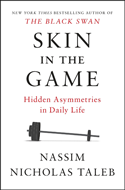 Hidden Asymmetries in Daily LifeBy Nassim Nicholas TalebWhat's worse than taking advice from someone with a conflict of interest?In this New York Times bestseller, one of the foremost thinkers of our time answers this question and others. He also redefines what it means to understand the world, succeed in a profession, contribute to a fair and just society, detect nonsense, and influence others. Video  MP3  Phone  PDF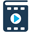 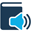 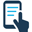 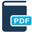 iPad    Web    M Sticks    Kindle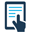 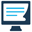 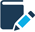 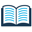 